An Ghaeilge thar lear: Nótaí an MhúinteoraTá na ceachtanna oiriúnach do rang a bhfuil caighdeán measartha maith Gaeilge acu don Teastas Sóisearach, ach is féidir leat féin iad a láimhseáil ar bhealach a oireann don rang atá agat féin. Tá béim faoi leith ar an bhfoghraíocht sa rang seo agus baintear úsáid as na cainteoirí as tíortha eile chun aird na bhfoghlaimeoirí a dhíriú ar aon laige a bheadh acu féin ó thaobh na foghraíochta de. Tá sé tábhachtach gan lagmhisneach a chur ar na daltaí, ach is gá déileáil le fadhbanna foghraíochta ag an am céanna.   Éisteacht SAM 1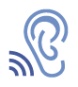 Bíodh an sleamhnán seo in airde a fhad is a sheinneann tú an mhír ‘Is féidir linn’.Abair leis na daltaí go bhfuil fuaim faoi leith ag an l caol i nGaeilge agus nach bhfuil a leithéid d’fhuaim sa Bhéarla. Déan iarracht plé faoi fhoghraíocht nó fuaimeanna na Gaeilge a chothú anseo.Pléigh na ceisteanna eile faoin nGaeilge sna Stáit Aontaithe. Cuir ceist ar na daltaí a bhfuil daoine muinteartha leo i Meiriceá an bhfuil Gaeilge acu.  Éisteacht SAM 2Déan plé ar an difríocht idir an dá ghrúpa focal, is é sin an l leathan agus an l caol. Cuir gach beirt ag obair le chéile chun cleachtadh a dhéanamh ar an dá ghrúpa focal. Déan féin cleachtadh ar na focail leis an rang ar fad ansin. Iarr ar na foghlaimeoirí na focail a rá arís ach an t-am seo aird a dhíriú ar an tslí a mbogann an teanga sa bhéal, mar shampla: l leathan – tá barr na teanga ag cuimilt na bhfiacla uachtaracha agus l caol – tá barr na teanga rud beag níos ísle sa bhéal. Faigh an t-eolas seo ó na daltaí iad féin sula gcuireann tusa ar an eolas iad.  Éisteacht SAM 3Mínigh do na daltaí go mbeidh siad ag déanamh rólghníomhaíochta le chéile ag cleachtadh na bhfuaimeanna a bhaineann le l. Bíodh na cártaí ar an sleamhnán seo gearrtha amach agat roimh an rang agus tabhair Ról A do dhuine amháin agus Ról B don duine eile. Abair leo gan na cártaí a thaispeáint dá chéile.Léigh trí na treoracha le cinntiú go dtuigeann siad cad atá le déanamh.Bí ag siúl timpeall an ranga ag éisteacht go géar leis an bhfoghraíocht agus ag cuidiú leo más gá. Téigh siar ar na focail ar fad (ar an dá chárta) le cinntiú go bhfuil an fuaimniú ceart ag gach dalta.Cuir ceist orthu an raibh aon fhocail níos deacra ná a chéile a rá agus cén fáth. Éisteacht An Eoraip 1Bíodh an sleamhnán seo in airde a fhad is a sheinneann tú an mhír: ‘Copenhagen – TG4 Thar Sáile’.Iarr ar dhaltaí éagsúla na focail a léamh amach agus bí cinnte go bhfuil siad á bhfuaimniú mar is ceart. Mínigh aon difríocht chanúna a bheadh i gceist maidir le fuaimniú na bhfocal, mar shampla: mairnéalaigh a fhuaimnítear mar mairnéalaig i gcanúint na Mumhan agus mairnéalaí i gcanúint Uladh. Léigh na ceisteanna 1-5 leo ansin agus abair le gach grúpa na ceisteanna a phlé le chéile. Tar éis tamaill déan plé leis an rang ar fad. Tuairimíocht atá ann den chuid is mó. Déan liosta de na fuaimeanna is deacra, de réir tuairimí na ndaltaí, ar an gclár agus déan cleachtadh orthu.  Éisteacht An Eoraip 2Bíodh an sleamhnán seo in airde fad is a sheinneann tú an mhír: ‘Vienna – TG4 Thar Sáile’.Iarr ar na daltaí machnamh a dhéanamh ar ‘ba mhaith liom’ agus ‘thaitin liom’. Mínigh dóibh gur earráid chomónta é i gcaint na Gaeilge. Iarr orthu samplaí a thabhairt duit de na hamanna a úsáidtear an dá leagan:Ba mhaith liom cupán tae!	An modh coinníollach, ní féidir a úsáid san aimsir chaite. Thaitin an scannán liom!	An aimsir chaite.Léigh na ceisteanna 1-3 leo ansin agus abair le gach grúpa na ceisteanna a phlé le chéile. Tar éis tamaill déan plé leis an rang ar fad. Tuairimíocht atá ann den chuid is mó. Téigh siar ar na fuaimeanna a bhaineann le c/ch ag bun an tsleamhnáin trí iarraidh ar dhaltaí éagsúla na focail a rá.Éisteacht An Eoraip 3Déan plé ar an difríocht idir an dá ghrúpa focal, is é sin an t leathan agus an t caol. Cuir gach beirt ag obair le chéile chun cleachtadh a dhéanamh ar an dá ghrúpa focal. Déan féin cleachtadh ar na focail leis an rang ar fad ansin. Iarr ar na foghlaimeoirí na focail a rá arís ach an t-am seo aird a dhíriú ar an tslí a mbogann an teanga sa bhéal, mar shampla: t leathan – tá barr na teanga ag cuimilt na bhfiacla uachtaracha agus t caol – tá barr na teanga rud beag níos ísle sa bhéal. Faigh an t-eolas seo ó na daltaí iad féin sula gcuireann tusa ar an eolas iad.  Iarr ar an rang samplaí den s leathan agus caol a sholáthar duit: sean, sásta, silleadh agus araile. Iarr ar an rang samplaí den b leathan agus caol a sholáthar duit: bád, beo, Bríd, agus araile.Éisteacht An Eoraip 4Mínigh do na daltaí go mbeidh siad ag déanamh rólghníomhaíochta le chéile ag cleachtadh na bhfuaimeanna a bhaineann le t. Bíodh na cártaí ar an sleamhnán seo gearrtha amach agat roimh an rang agus tabhair Ról A do dhuine amháin agus Ról B don duine eile. Abair leo gan na cártaí a thaispeáint dá chéile.Léigh trí na treoracha le cinntiú go dtuigeann siad cad atá le déanamh.Bí ag siúl timpeall an ranga ag éisteacht go géar leis an bhfoghraíocht agus ag cuidiú leo más gá. Téigh siar ar na focail ar fad (ar an dá chárta) le cinntiú go bhfuil an fuaimniú ceart ag gach dalta.Cuir ceist orthu an raibh aon fhocail níos deacra ná a chéile agus cén fáth. Éisteacht & Scríobh 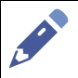 Abair leis an rang go mbeidh siad ag féachaint ar scannán gearr. Déan an seomra breá compordach agus cuir na daltaí ar a gcompord chomh maith. Iarr orthu a dtuairimí faoin scannán a scríobh síos mar obair bhaile nó sa rang tar éis dóibh an scannán a fheiceáil. Is féidir úsáid a bhaint as na habairtí mar theideal ar an bpíosa scríbhneoireachta ach ní gá. LeibhéalAn Teastas Sóisearach – Measartha dúshlánachSpriocannaCumas tuisceana, scríbhneoireachta, léitheoireachta, labhartha agus foghraíochta na ndaltaí a fhorbairt sa réimse saoil – An Ghaeilge thar learStór focalAn Ghaeilge thar learStraitéisí Múinteoireachta Molta